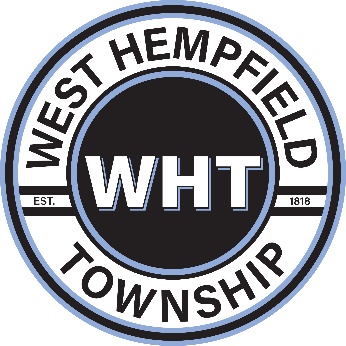 You have the option to pay the annual amount at $5 Discounted Rate.Pay before March 1, 2024 at the discounted rate of $285.00. 2024 TRASH BILL DUE DATES2024 TRASH BILL DUE DATES2024 TRASH BILL DUE DATESQUARTERBILLING PERIODBILL DUE DATEQUARTER 11/1/2024 – 3/31/20243/1/2024QUARTER 24/1/2024 – 6/30/20245/31/2024QUARTER 37/1/2024 – 9/30/20249/3/2024QUARTER 410/1/2024 – 12/31/202412/2/2024